Appendix G: Technical Report TemplateDay __Team members: ________________		__________________		__________________		__________________Refer to Engineering Design Process: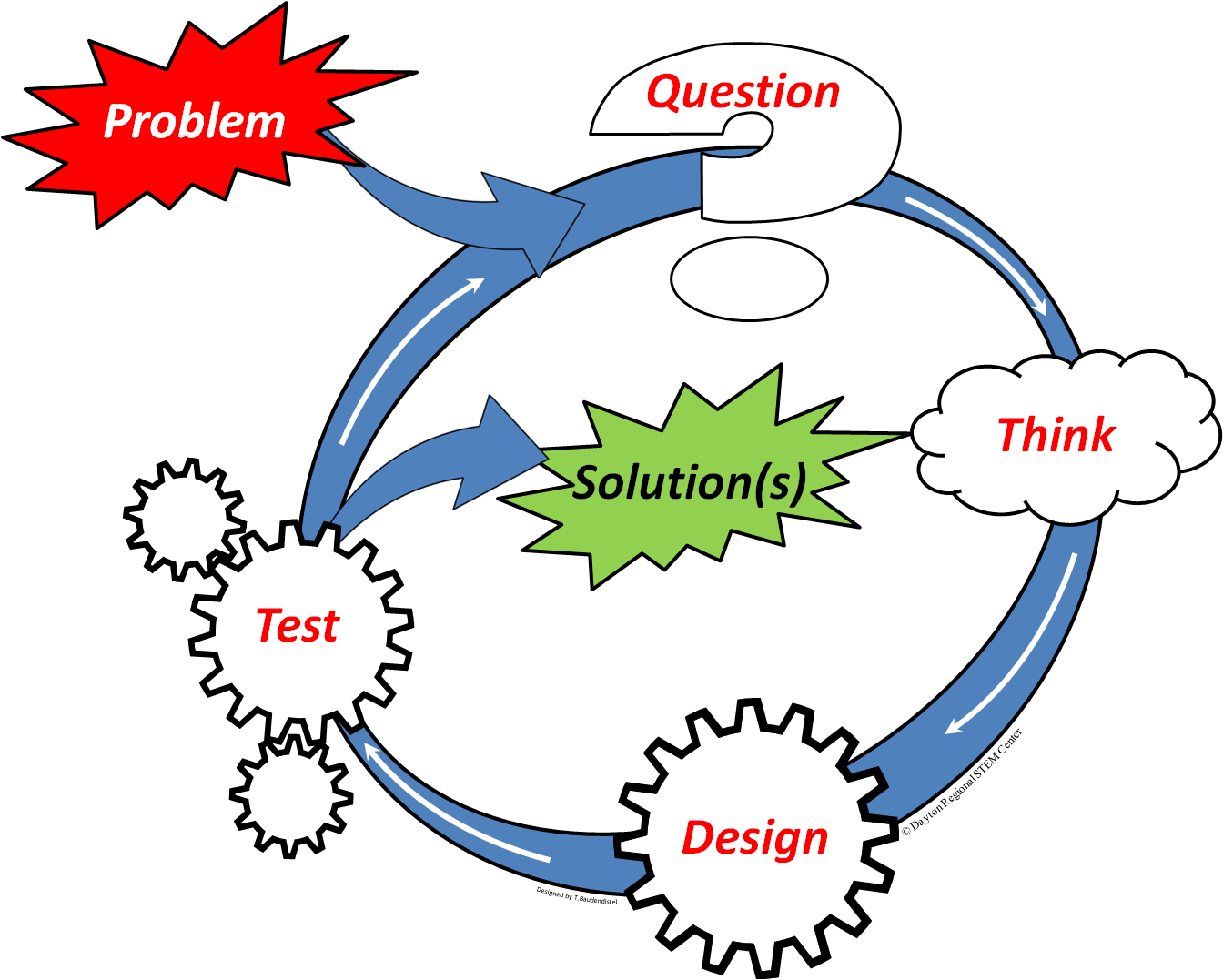 Accomplished tasks: Problems encountered during engineering design process and how did you solve them:













Immediate future goals: 